Publicado en Madrid, España; el 11/12/2023 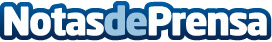 Applivery cierra una ronda seed de 1 millón de euros para acelerar su crecimiento en 2024La empresa tecnológica con sede en Madrid, Applivery, anuncia la captación de 1 millón de euros de inversión, impulsando así sus planes de expansión para el año que vieneDatos de contacto:www.applivery.comApplivery919037316Nota de prensa publicada en: https://www.notasdeprensa.es/applivery-cierra-una-ronda-seed-de-1-millon-de Categorias: Internacional Nacional Finanzas Emprendedores Software Ciberseguridad http://www.notasdeprensa.es